40. týden 30.5. – 3.6. 2016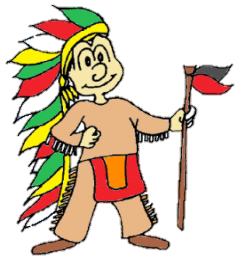 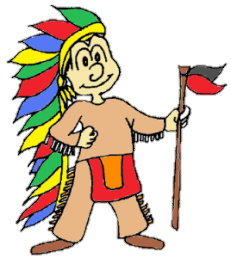 Indián/ka:___________________InformaceDodržuji vybrané pravidlo:__________________________________ UčivoMoje úkoly – Do každého dne napiš alespoň jedno cvičení, které jsi ten den vypracoval/a.	 
Jak se mi daří – pírka si vymalujte dle této nápovědyMoje hodnocení                
Pomáhám? Dělám radost? Umím mile překvapit? Vzkaz učiteli: ____________________________________________________________________________________________________________                   	Mgr. Jakub Svatošpodpis rodičů								 třídní učitel            Vážení žáci, vážení rodiče.Tento týden nás čeká učení. Vyplňování pracovních sešitů, velké procvičování. Ve středu se koná den dětí – První hodinu se všichni sejdeme v 8:00 ve třídě. Začneme hodinovým povídáním ve třídě, potom půjdeme do parku. – Vezměte si sportovní oděv. Kdyby se schylovalo k dešti, tak myslete na pláštěnku, slabý deštík nás rozhodně nezažene. Končíme po 5. vyuč. hodině.V pátek končíme též všichni po páté vyuč. hodině. Budeme psát test ze SKN – stres/spor. Jak se na to připravit? – Lze si přečíst kapitoly v zelené Prvouce. Jak vám chutnal chléb z Toulcova dvora? Zkoušeli jste upéct podobný chléb doma? Jak se vám povedl? Na fotografie z vašeho pečení či ochutnávku chleba si rádi najdeme čas ve vyučování. Děkuji všem zúčastněným za třídní schůzku a za vaše podněty do diskuse. Výsledky jsem tlumočil vedení školy. Těšme se na vyjádření.Přeji vám příjemný týdenJakub Svatoš Po 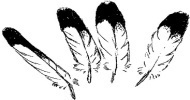 ÚtSt Čt Pá ČJOpakování – Uč. do str. 137.Zelený druhý str. 50MPokyn čelem vzad při krokování. Uč. do str. 91.Červený2: do str. 39SKNŽivá příroda. Uč. str. 53-57PS. Str. 36 - 43Út: St:  Čt: Pá: So + Ne: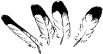 Pracuji zcela sám/sama. Úkol zvládnu bez potíží.Pracuji sám/sama. Úkol zvládnu, chyby se dopustím jen občas.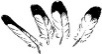 Občas potřebuji pomoc učitele. Dopouštím se chyb. Když mi učitel poradí, úkol splním.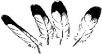 Potřebuji pomoc učitele. Nerozumím, nechápu, nevím si rady. Pracuji jen s dopomocí.ČJRychle najdu slovesný tvar složený nebo jednoduchý ve větě.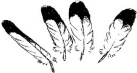 ČJVím, proč se ve slově býložravec píše Ý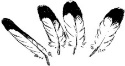 MKdyž se mě rodiče zeptají, umím jim srozumitelně odpovědět, co způsobuje pokyn čelem vzad při krokování.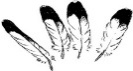 SKNZnám alespoň 3 zástupce masožravců, býložravců a všežravců.Jak jsem pomohl vytvářet pohodu/někomu zmírnit stres? – Popiš situaci několika větami.____________________________________________________________________________________________________________________________________________________________________________________________________________________________________________________________________________